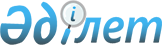 О внесении изменений и дополнения в распоряжение Премьер-Министра Республики Казахстан от 31 декабря 2010 года № 164-р "О закреплении индикаторов рейтинга "Doing Business" Всемирного банка за государственными органами"Распоряжение Премьер-Министра Республики Казахстан от 2 августа 2013 года № 126-р

      Внести в распоряжение Премьер-Министра Республики Казахстан от 31 декабря 2010 года № 164-р «О закреплении индикаторов рейтинга «Doing Business» Всемирного банка за государственными органами» следующие изменения и дополнение:



      в закреплении индикаторов рейтинга «Doing Business» Всемирного банка за государственными органами, утвержденном указанным распоряжением:



      графу 2 строки, порядковый номер 4, изложить в следующей редакции:

      «Разрешение неплатежеспособности»;



      в графе 3:



      строки, порядковый номер 3, аббревиатуру «АДСиЖКХ» заменить аббревиатурой «МРР»;



      строки, порядковые номера 5, 6, аббревиатуру «АФН» заменить аббревиатурой «НБ»;



      строки, порядковый номер 7, аббревиатуру «МЭРТ» заменить аббревиатурой «МЭБП»;



      в графе 4:



      строку, порядковый номер 3, изложить в следующей редакции:

      «Вице-министр регионального развития Республики Казахстан»;



      строки, порядковые номера 5, 6, изложить в следующей редакции:

      «Заместитель Председателя Национального Банка Республики Казахстан»;



      строку, порядковый номер 7, изложить в следующей редакции:

      «Вице-министр экономики и бюджетного планирования Республики Казахстан»;



      в примечании: в расшифровке аббревиатур: 



      строку «МЭРТ – Министерство экономического развития и торговли Республики Казахстан» изложить в следующей редакции:

      «МЭБП – Министерство экономики и бюджетного планирования Республики Казахстан»;

      строку «АФН – Агентство Республики Казахстан по регулированию и надзору финансового рынка и финансовых организаций» изложить в следующей редакции:

      «НБ – Национальный Банк Республики Казахстан»;



      строку «АДСиЖКХ – Агентство Республики Казахстан по делам строительства и жилищно-коммунального хозяйства» исключить;



      дополнить строкой следующего содержания:

      «МРР – Министерство регионального развития Республики Казахстан».      Премьер-Министр                             С. Ахметов
					© 2012. РГП на ПХВ «Институт законодательства и правовой информации Республики Казахстан» Министерства юстиции Республики Казахстан
				